Supplementary materialsTable S1 Pairwise comparisons of Chao1 index and Richness between different compartments in bacteria community using Wilcoxon rank sum test.‘-’ represented no significant difference.*, P < 0.05; **, P < 0.01; ***, P < 0.001.Table S2 Pairwise comparisons of Chao1 index and Richness between different compartments in fungi community using Wilcoxon rank sum test.*, P < 0.05; **, P < 0.01; ***, P < 0.001.Table S3 The results of environmental factors interpretation for bacterial community after redundancy analysis (RDA) with 999 permutations.Table S4 The results of environmental factors interpretation for fungal community after redundancy analysis (RDA) with 999 permutations.Table S5 Spearman correlation analysis of the shared bacterial OTUs in rhizosphere with the contents of bioactive ingredients.‘-’ represented there was no correlation with the bioactive ingredients. Bold fonts represented positive correlation. RA: Relative abundance. For: Formononetin; CAG: Calycosin-7--glucoside; CA: Calycosin; AstI: Astragalosides I; AstII: Astragalosides II; Ast III: Astragalosides III.Table S6 Spearman correlation analysis of the shared bacterial OTUs in roots with the contents of bioactive ingredients.‘-’ represented there was no correlation with the bioactive ingredients. Bold fonts represented positive correlation. RA: Relative abundance. For: Formononetin; CAG: Calycosin-7--glucoside; CA: Calycosin; AstI: Astragalosides I; AstII: Astragalosides II; Ast III : Astragalosides III.Table S7 Spearman correlation analysis of the shared fungal OTUs in rhizosphere and roots with the contents of bioactive ingredients.‘-’ represented there was no correlation with the bioactive ingredients. Bold fonts represented positive correlation. RA: Relative abundance. For: Formononetin; CAG: Calycosin-7--glucoside; CA: Calycosin; AstI: Astragalosides I; AstII: Astragalosides II; Ast III : Astragalosides III.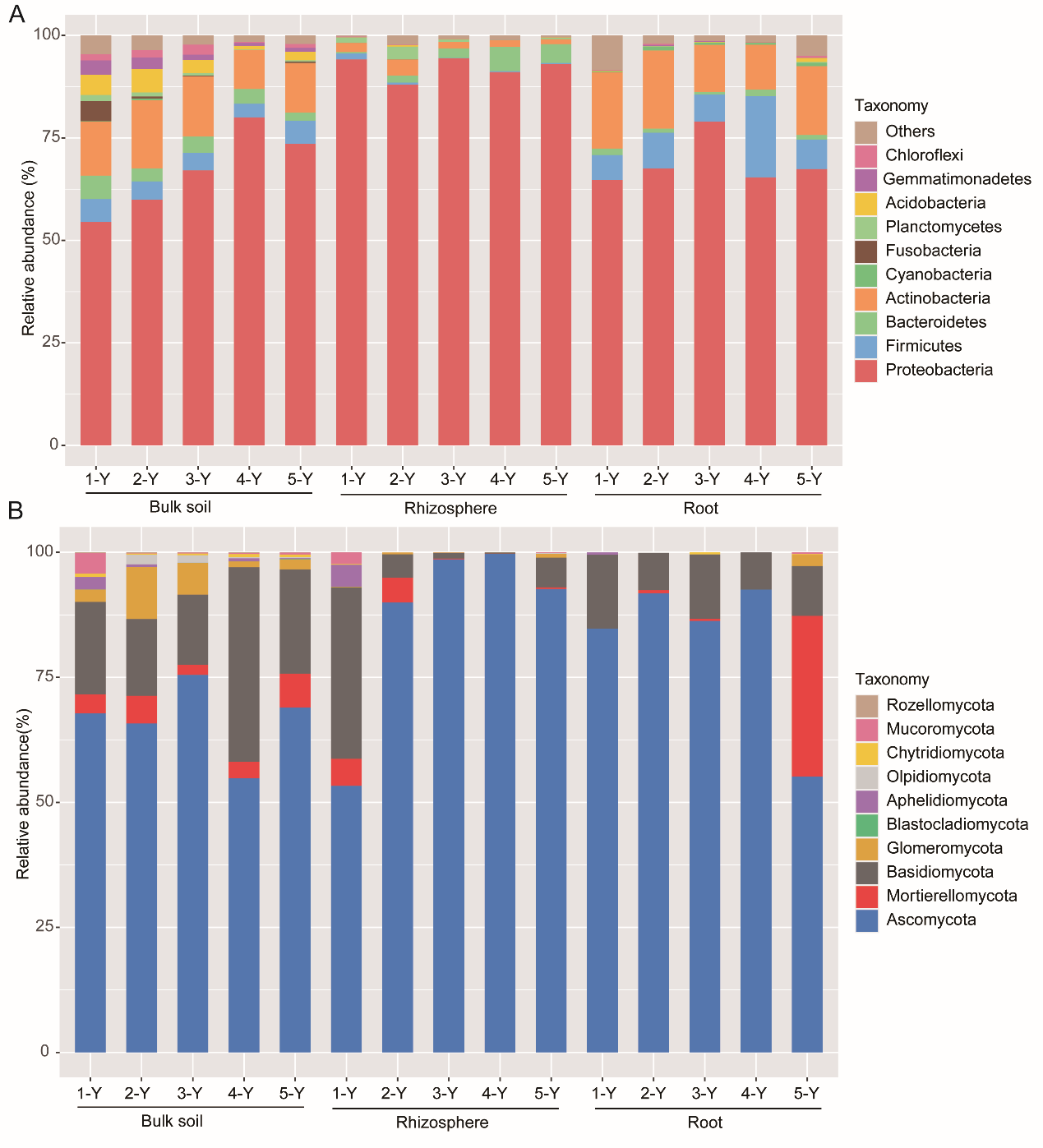 Figure S1 The relative abundance of top 10 phyla of bacterial (A) and fungal (B) community composition of different sampling compartments across different cultivation years. 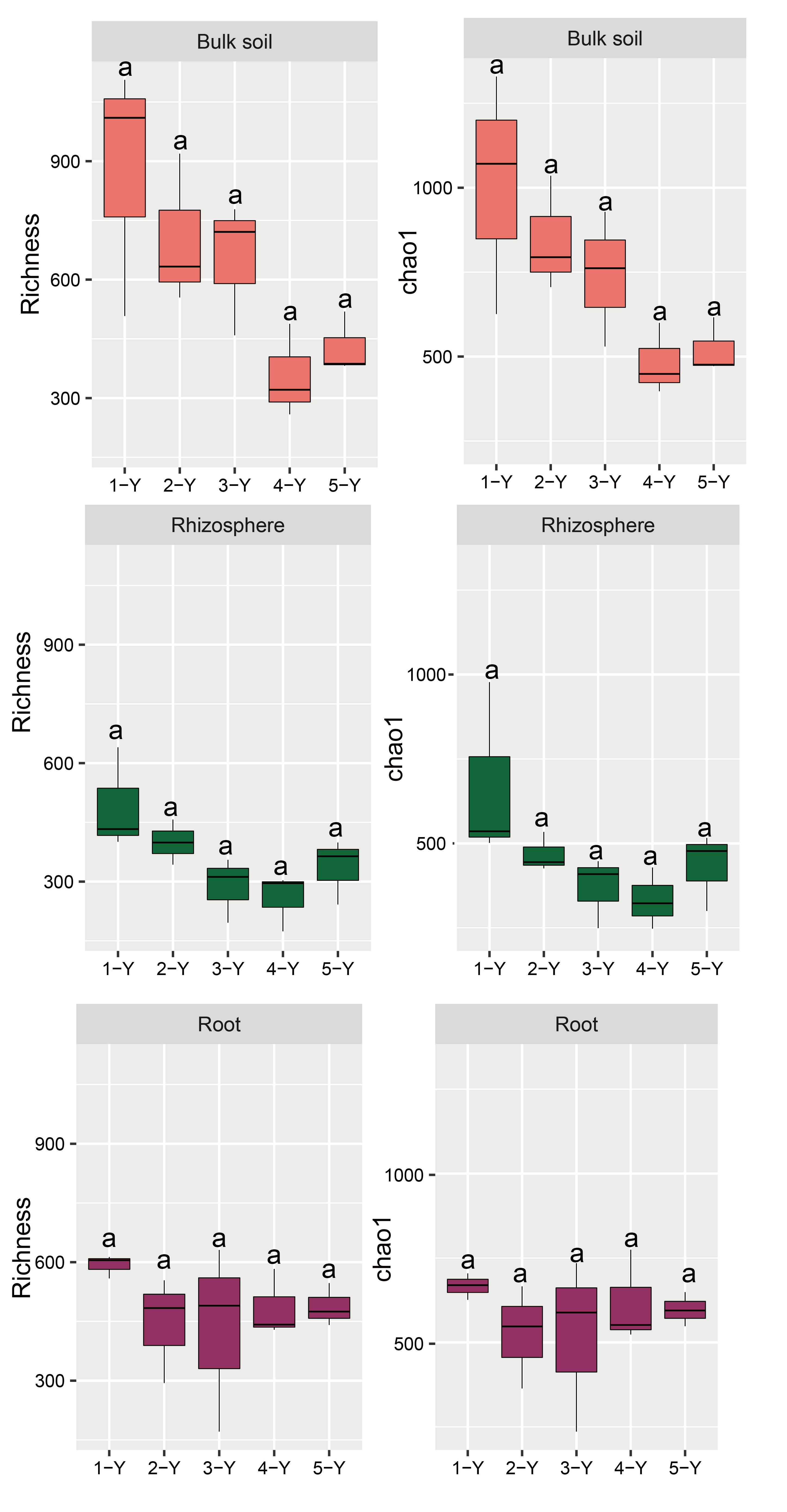 Figure S2 The alpha-diversity (Richness and Chao1 index) of bacteria microbiomes across different cultivation years. The analysis of variance (ANOVA) was used to compare the Richness and Chao1 index in different cultivation years (P<0.05).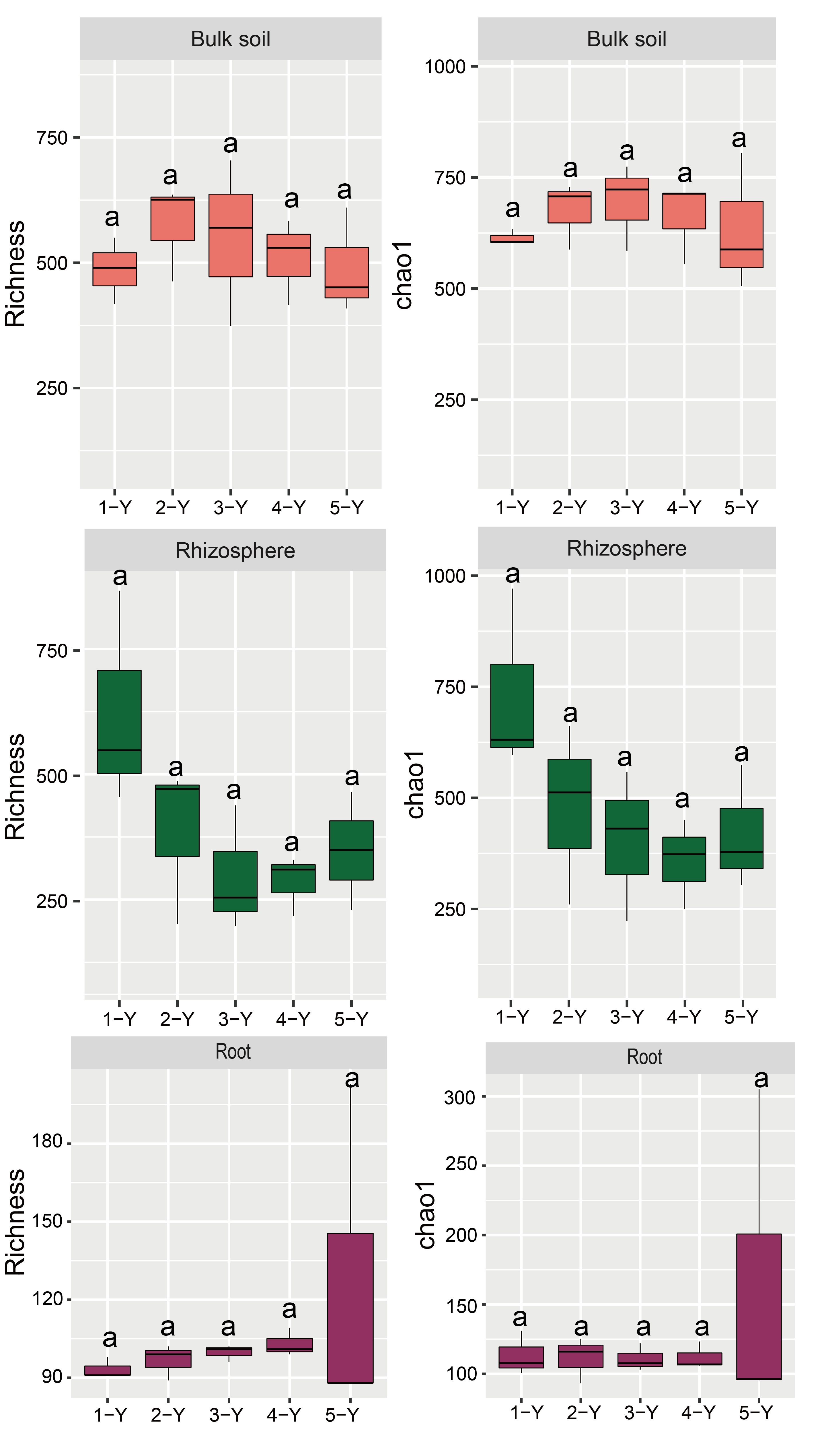 Figure S3 The alpha-diversity (Chao1 index and Richness) of fungi microbiomes across different cultivation years. The analysis of variance (ANOVA) was used to compare the Richness and Chao1 index in different cultivation years (P<0.05).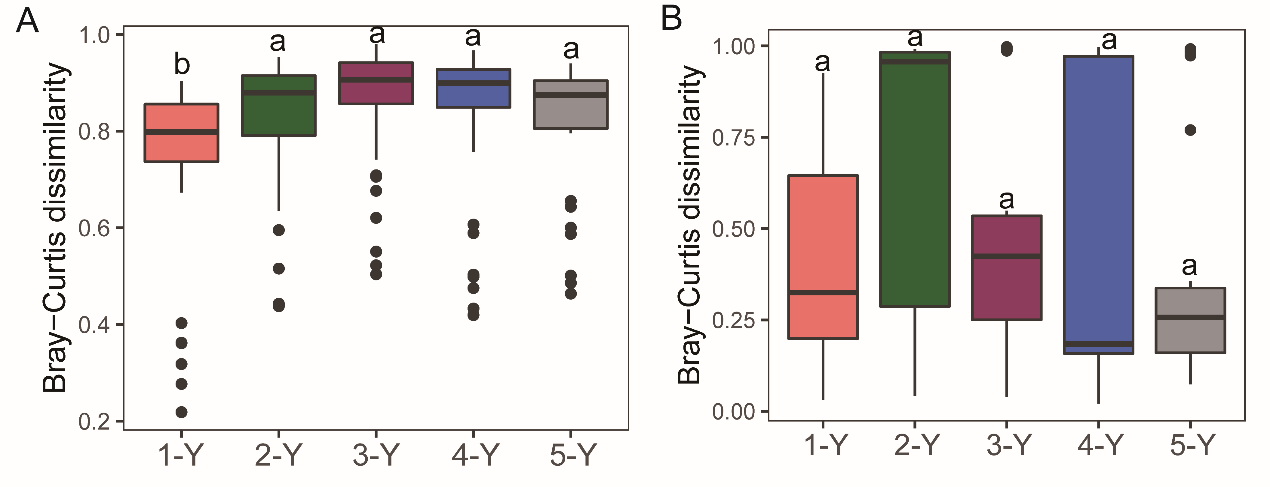 Figure S4 Boxplots of root-associated bacterial (A) and fungal (B) community similarity among different cultivation years. Different letters indicate significant differences (P < 0.05, Kruskal-wallis test).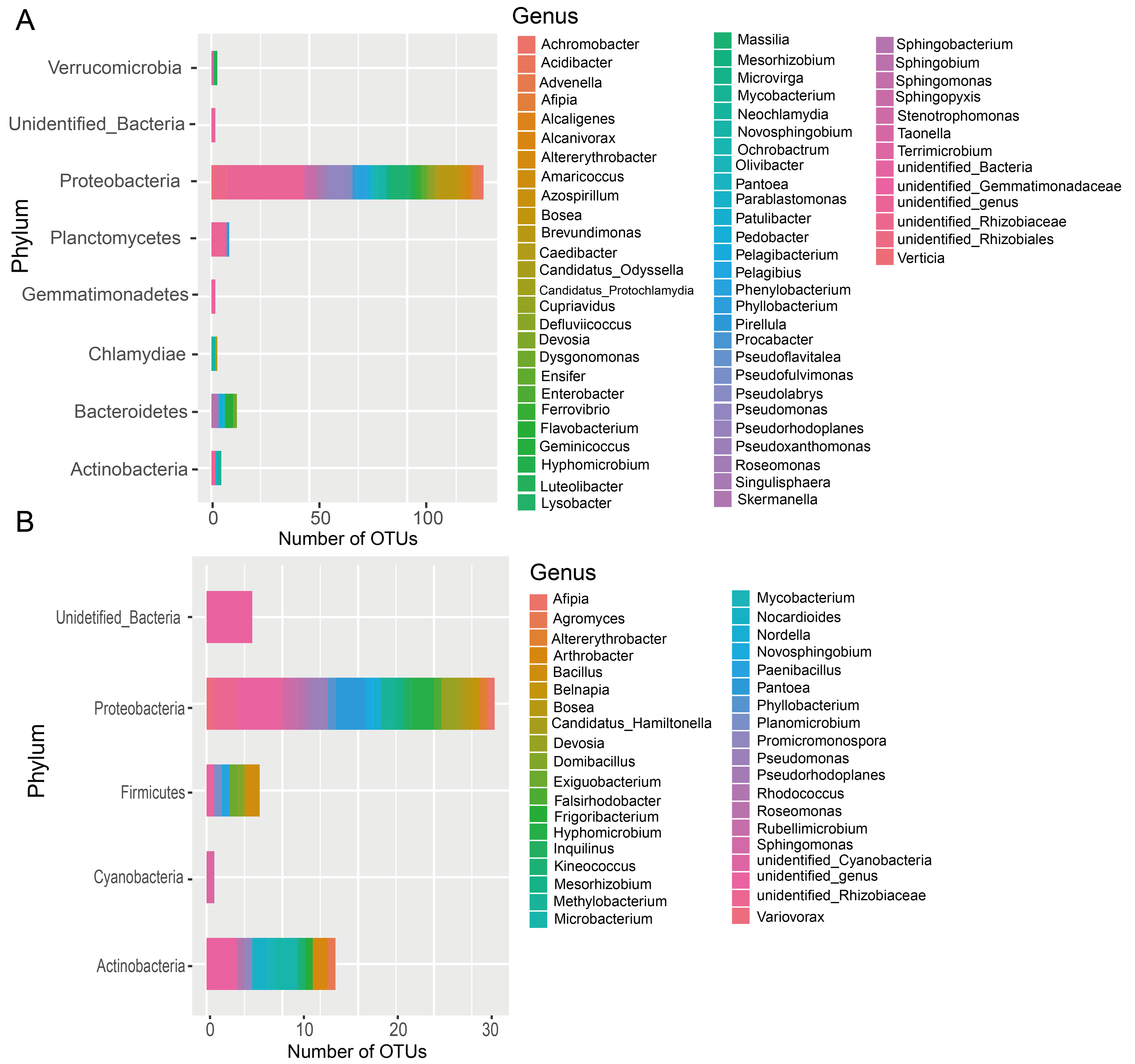 Figure S5 The differentially bacterial OTUs in the rhizosphere (A) and root endosphere (B) at the genus level. 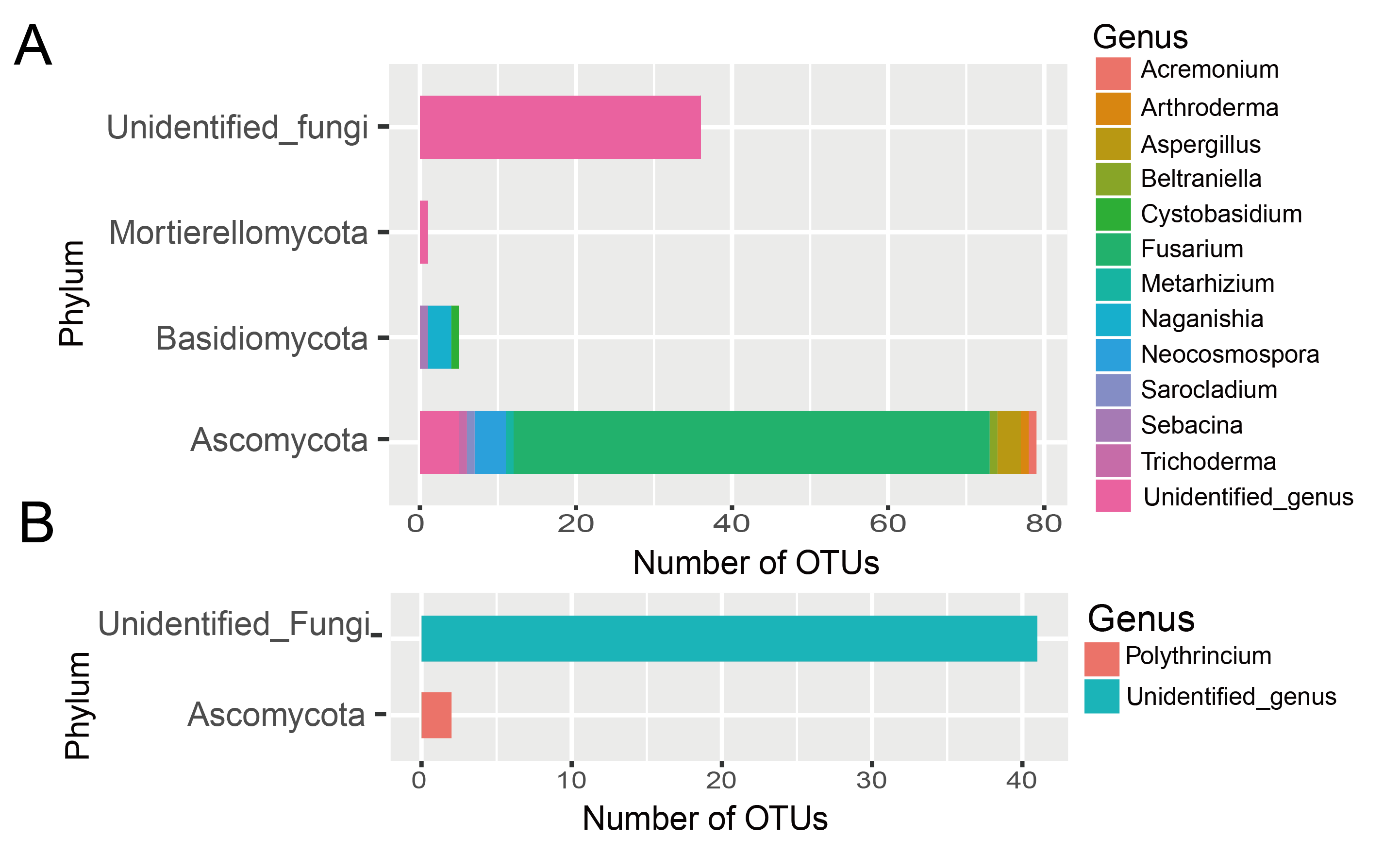 Figure S6 The differentially fungal OTUs in the rhizosphere (A) and root endosphere (B) at the genus level. 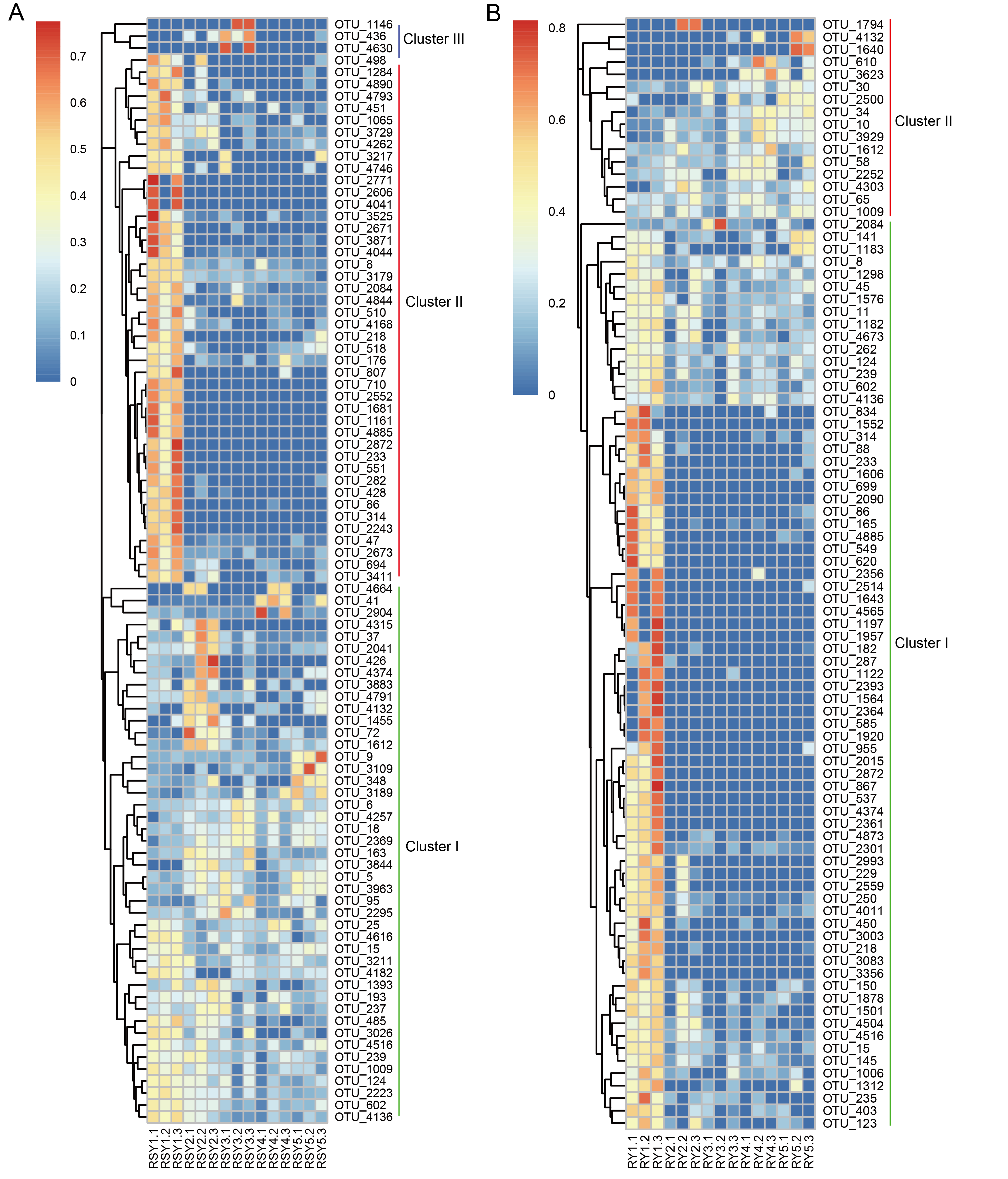 Figure S7 Heatmap of the relative abundance of bacterial OTUs with significant variation among different cultivation year in rhizosphere (A) and root endosphere (B). 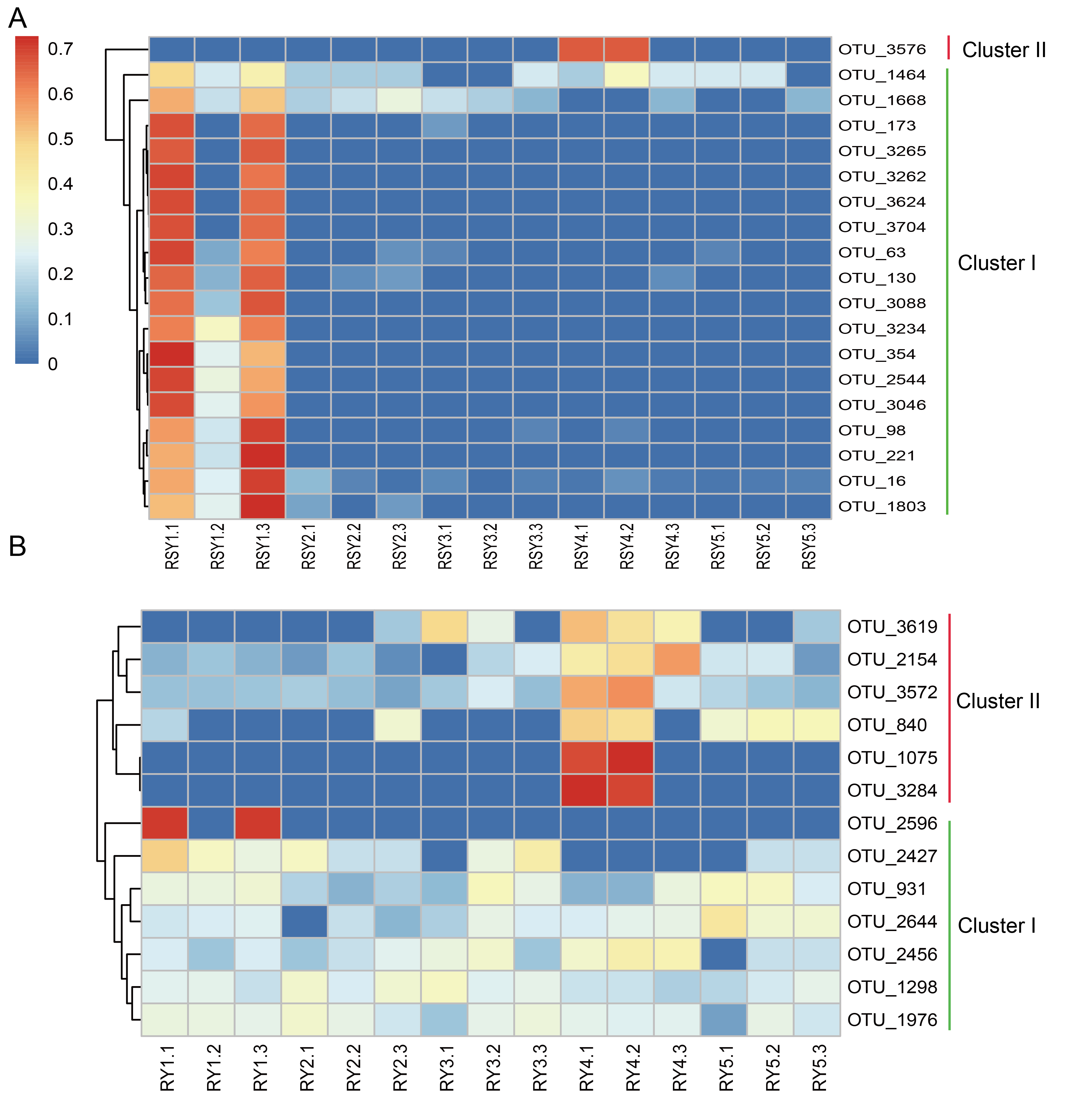 Figure S8 Heatmap of the relative abundance of fungal OTUs with significant variation among different cultivation year in rhizosphere (A) and root endosphere (B). 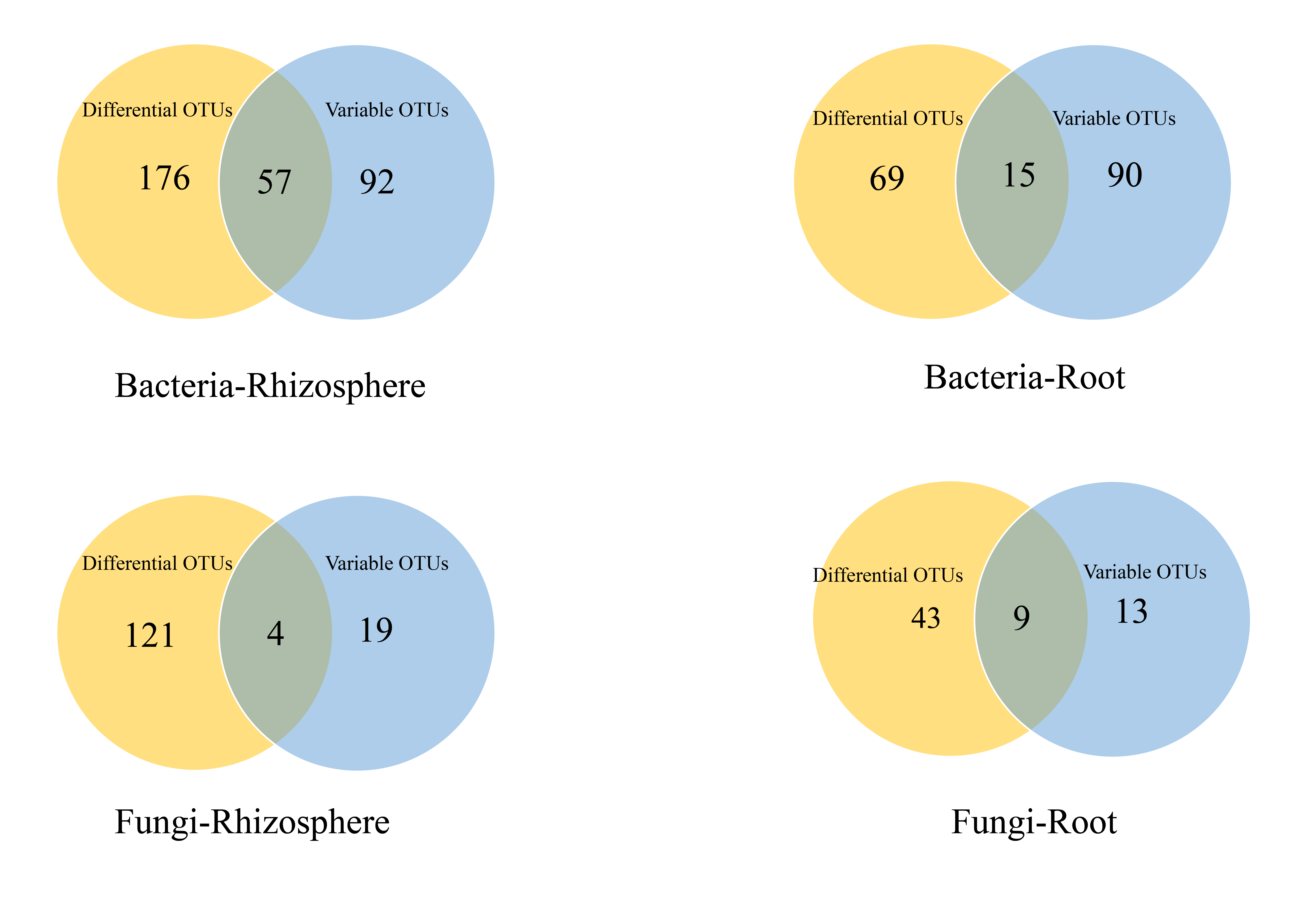 Figure S9 Venn diagrams of the shared OTUs in root-associated bacteria and fungi. Differential OTUs represented the OTUs significantly enriched in rhizosphere and root; Variable OTUs represented the rhizospheric and root endosphere OTUs significantly varied across different cultivation years. Compartment 1Compartment 2Mean of compartment 1Mean of compartment 2P valuesig.Chao1 indexChao1 indexChao1 indexChao1 indexChao1 indexChao1 indexBulk soilRhizosphere626.135594.7060.32-Bulk soilRoot 626.135444.566<0.01**RhizosphereRoot 594.706444.566<0.01**RichnessRichnessRichnessRichnessRichnessRichnessBulk soilRhizosphere5194900.36-Bulk soilRoot 519355<0.01**RhizosphereRoot 490355<0.01**Compartment 1Compartment 2Mean of compartment 1Mean of compartment 2P valuesig.Chao1 indexChao1 indexChao1 indexChao1 indexChao1 indexChao1 indexBulk soilRhizosphere633.815449.75<0.001***Bulk soilRoot 633.815107.688<0.001***RhizosphereRoot 449.75107.688<0.001***RichnessRichnessRichnessRichnessRichnessRichnessBulk soilRhizosphere530349<0.001***Bulk soilRoot 53099<0.001***RhizosphereRoot 34999<0.001***EnvfitExplains (%)Contribution (%)FPBacteria-Bulk soilBacteria-Bulk soilBacteria-Bulk soilBacteria-Bulk soilBacteria-Bulk soilYears31.436.15.90.011NH4+-N20.924.15.30.022total6.60.009Bacteria-RhizosphereBacteria-RhizosphereBacteria-RhizosphereBacteria-RhizosphereBacteria-RhizosphereAK16.616.62.60.095Years25.725.75.30.01total4.40.009Bacteria-RootBacteria-RootBacteria-RootBacteria-RootBacteria-RootSWC6.67.40.90.442AK4.65.00.60.564Years16.318.02.50.125total1.40.234EnvfitExplains (%)Contribution (%)FPFungi-Bulk soilFungi-Bulk soilFungi-Bulk soilFungi-Bulk soilFungi-Bulk soilSWC26.226.64.60.041OM31.632.19.00.006total8.20.008Fungi-RhizosphereFungi-RhizosphereFungi-RhizosphereFungi-RhizosphereFungi-RhizosphereNH4+-N28.128.35.10.042SWC26.226.49.70.019Years12.512.62.50.135total2.30.117Fungi-RootFungi-RootFungi-RootFungi-RootFungi-RootTK21.822.14.70.047Years16.216.52.50.09pH11.411.51.90.199total3.60.056Bacteria_RhizopshereBacteria_RhizopshereCorrelation analysisCorrelation analysisCorrelation analysisCorrelation analysisCorrelation analysisCorrelation analysisTaxonomyTaxonomyTaxonomyTaxonomyTaxonomyOUT_IDRAAstIAstIIAstIIICACAGForPhylumClassOrderFamilyGenusOTU_528.20%-0.62----ProteobacteriaGammaproteobacteriaXanthomonadalesXanthomonadaceaeXanthomonadaceaeOTU_638.98%0.720.580.64---ProteobacteriaGammaproteobacteriaXanthomonadalesXanthomonadaceaeStenotrophomonasOTU_82.56%------ProteobacteriaGammaproteobacteriaPseudomonadalesPseudomonadaceaePseudomonasOTU_913.98%------ProteobacteriaGammaproteobacteriaPseudomonadalesPseudomonadaceaePseudomonasOTU_154.85%------ProteobacteriaAlphaproteobacteriaRhizobialesRhizobiaceaeUnidentified_RhizobiaceaeOTU_1823.25%------ProteobacteriaGammaproteobacteriaunidentified_GammaproteobacteriaBurkholderiaceaeOTU_253.27%-0.59-0.62----ProteobacteriaAlphaproteobacteriaRhizobialesRhizobiaceaeOchrobactrumOTU_372.80%0.510.530.64---PlanctomycetesPhycisphaeraePhycisphaeralesPhycisphaeraceaeOTU_413.28%------BacteroidetesBacteroidiaFlavobacterialesFlavobacteriaceaeFlavobacteriumOTU_473.79%----0.53--ProteobacteriaGammaproteobacteriaXanthomonadalesRhodanobacteraceaePseudofulvimonasOTU_721.08%0.700.61----ProteobacteriaAlphaproteobacteriaSphingomonadalesSphingomonadaceaeSphingopyxisOTU_951.84%0.540.52-0.63--ProteobacteriaGammaproteobacteriaOTU_1241.39%------ProteobacteriaAlphaproteobacteriaCaulobacteralesCaulobacteraceaePhenylobacteriumOTU_1636.71%0.70-0.90---ProteobacteriaGammaproteobacteriaXanthomonadalesXanthomonadaceaeLysobacterOTU_1930.23%------ProteobacteriaAlphaproteobacteriaOTU_2180.09%-0.67-0.61----ProteobacteriaAlphaproteobacteriaRhizobialesHyphomicrobiaceaeHyphomicrobiumOTU_2370.30%------ProteobacteriaAlphaproteobacteriaOTU_2390.49%------ProteobacteriaAlphaproteobacteriaSphingomonadalesSphingomonadaceaeNovosphingobiumOTU_4980.08%----0.73--0.77ProteobacteriaAlphaproteobacteriaOTU_6021.83%----0.72-0.57ProteobacteriaAlphaproteobacteriaRhizobialesRhizobiaceaeEnsiferOTU_7100.12%-0.64---0.61--0.62ProteobacteriaGammaproteobacteriaOTU_8070.08%-0.65-----0.52Gemmatimonadetesunidentified_GemmatimonadetesGemmatimonadalesGemmatimonadaceaeunidentified_GemmatimonadaceaeOTU_10092.51%------0.53ProteobacteriaAlphaproteobacteriaRhizobialesRhizobiaceaeMesorhizobiumOTU_13930.16%-0.530.84---UnidentifiedBacteriaBacteriaUnidentified_BacteriaUnidentified_bacteriaOTU_14550.03%0.53-0.58---PlanctomycetesPhycisphaeraeTepidisphaeralesOTU_16121.40%0.57-----ProteobacteriaGammaproteobacteriaXanthomonadalesXanthomonadaceaeXanthomonadaceaeOTU_20411.61%--0.52---ProteobacteriaGammaproteobacteriaunidentified_GammaproteobacteriaBurkholderiaceaeOTU_20840.81%-----ProteobacteriaGammaproteobacteriaPseudomonadalesPseudomonadaceaePseudomonasOTU_22233.06%------0.59ProteobacteriaAlphaproteobacteriaCaulobacteralesCaulobacteraceaePhenylobacteriumOTU_22951.36%-0.590.67---ProteobacteriaGammaproteobacteriaunidentified_GammaproteobacteriaBurkholderiaceaeMassiliaOTU_23691.63%0.58-0.53---ProteobacteriaGammaproteobacteriaunidentified_GammaproteobacteriaBurkholderiaceaeAlcaligenesOTU_290427.03%-0.55-----ProteobacteriaGammaproteobacteriaPseudomonadalesPseudomonadaceaePseudomonasOTU_30260.24%----0.54--0.53ProteobacteriaAlphaproteobacteriaSneathiellalesSneathiellaceaeFerrovibrioOTU_31090.49%------BacteroidetesBacteroidiaSphingobacterialesSphingobacteriaceaeSphingobacteriumOTU_31790.20%------ProteobacteriaGammaproteobacteriaunidentified_GammaproteobacteriaBurkholderiaceaeVerticiaOTU_31892.49%------ProteobacteriaAlphaproteobacteriaCaulobacteralesCaulobacteraceaeBrevundimonasOTU_32112.98%------ProteobacteriaGammaproteobacteriaunidentified_GammaproteobacteriaBurkholderiaceaeOTU_35250.87%----0.56--ProteobacteriaAlphaproteobacteriaSphingomonadalesSphingomonadaceaeAltererythrobacterOTU_37291.08%----0.66-0.68-0.57ProteobacteriaAlphaproteobacteriaCaulobacteralesCaulobacteraceaePhenylobacteriumOTU_38440.16%0.770.53----ProteobacteriaAlphaproteobacteriaSphingomonadalesSphingomonadaceaeSphingopyxisSphingopyxisOTU_38710.43%-0.82-0.52-----ProteobacteriaGammaproteobacteriaPseudomonadalesPseudomonadaceaePseudomonadaceaePseudomonadaceaeOTU_38830.05%0.52-0.54---ProteobacteriaGammaproteobacteriaunidentified_GammaproteobacteriaBurkholderiaceaeOTU_39630.51%-0.61---0.54ProteobacteriaGammaproteobacteriaXanthomonadalesXanthomonadaceaeXanthomonadaceaeXanthomonadaceaeOTU_40441.15%------ProteobacteriaGammaproteobacteriaunidentified_GammaproteobacteriaBurkholderiaceaeMassiliaMassiliaOTU_41320.08%-----0.59-ProteobacteriaAlphaproteobacteriaunidentified_GammaproteobacteriaAcetobacteraceaeRoseomonasRoseomonasOTU_41361.29%-----0.61-0.71ProteobacteriaAlphaproteobacteriaRhizobialesRhizobiaceaeMesorhizobiumMesorhizobiumOTU_41820.05%------0.54ProteobacteriaGammaproteobacteriaunidentified_GammaproteobacteriaBurkholderiaceaeOTU_42570.39%------ProteobacteriaGammaproteobacteriaunidentified_GammaproteobacteriaBurkholderiaceaeOTU_42620.45%----0.64-0.61-0.59ProteobacteriaAlphaproteobacteriaCaulobacteralesCaulobacteraceaePhenylobacteriumPhenylobacteriumOTU_43150.03%----0.78-0.85-ProteobacteriaGammaproteobacteriaunidentified_GammaproteobacteriaProcabacteriaceaeProcabacterProcabacterOTU_43740.20%------ProteobacteriaAlphaproteobacteriaSphingomonadalesSphingomonadaceaeAltererythrobacterAltererythrobacterOTU_45160.67%------ProteobacteriaAlphaproteobacteriaRhizobialesBeijerinckiaceaeBoseaBoseaOTU_46160.60%-0.53---0.56--ProteobacteriaAlphaproteobacteriaRhizobialesRhizobiaceaeOchrobactrumOchrobactrumOTU_47460.04%------ProteobacteriaAlphaproteobacteriaRhizobialesBeijerinckiaceaeOTU_47910.22%------ProteobacteriaAlphaproteobacteriaCaulobacteralesCaulobacteraceaePhenylobacteriumPhenylobacteriumOTU_47930.05%----0.77--0.63ProteobacteriaAlphaproteobacteriaRhizobialesBeijerinckiaceaeMicrovirgaMicrovirgaOTU_48443.89%-0.57-----0.57ProteobacteriaGammaproteobacteriaPseudomonadalesPseudomonadaceaePseudomonasPseudomonasBacteria_RootBacteria_RootCorrelation analysisCorrelation analysisCorrelation analysisCorrelation analysisCorrelation analysisCorrelation analysisTaxonomyTaxonomyTaxonomyTaxonomyTaxonomyOUT_IDRAAstIAstIIAstIIICACAGForPhylumClassOrderFamilyGenusOTU_82.59%-0.68-0.56----ProteobacteriaGammaproteobacteriaPseudomonadalesPseudomonadaceaePseudomonasOTU_1011.78%---0.60--ProteobacteriaAlphaproteobacteriaRhizobialesRhizobiaceaePhyllobacteriumOTU_1110.22%----0.58-0.59-0.57Actinobacteriaunidentified_ActinobacteriaMicrococcalesMicrobacteriaceaeMicrobacteriumOTU_300.33%---0.58--Actinobacteriaunidentified_ActinobacteriaMicrococcalesMicrobacteriaceaeFrigoribacteriumOTU_341.88%---0.530.680.57-ProteobacteriaAlphaproteobacteriaunidentifiedunidentified_AlphaproteobacteriaInquilinusOTU_450.77%-0.68-----Actinobacteriaunidentified_ActinobacteriaMicrococcalesMicrobacteriaceaeAgromycesOTU_580.74%------FirmicutesBacilliBacillalesPlanococcaceaeDomibacillusOTU_653.04%------Actinobacteriaunidentified_ActinobacteriaMicrococcalesMicrococcaceaeOTU_1230.12%----0.53--Actinobacteriaunidentified_ActinobacteriaMicrococcalesMicrobacteriaceaeMicrobacteriumOTU_1451.61%----0.6--0.76ProteobacteriaAlphaproteobacteriaRhizobialesunidentified_RhizobialesDevosiaOTU_2180.57%-0.53---0.67-0.54-0.57ProteobacteriaAlphaproteobacteriaRhizobialesHyphomicrobiaceaeHyphomicrobiumOTU_2350.09%------ProteobacteriaAlphaproteobacteriaRhizobialesBeijerinckiaceaeMethylobacteriumOTU_2390.74%-----0.61ProteobacteriaAlphaproteobacteriaSphingomonadalesSphingomonadaceaeNovosphingobiumOTU_2500.93%----0.52--0.72ProteobacteriaAlphaproteobacteriaRhizobialesunidentified_RhizobialesDevosiaOTU_2620.46%-0.57-0.59----0.77FirmicutesBacilliBacillalesPlanococcaceaePlanomicrobiumFungi_RhizopshereFungi_RhizopshereCorrelation analysisCorrelation analysisCorrelation analysisCorrelation analysisCorrelation analysisCorrelation analysisTaxonomyTaxonomyTaxonomyTaxonomyTaxonomyOUT_IDRAAstIAstIIAstIIICACAGForPhylumClassOrderFamilyGenusOTU_161.10%----0.53--BasidiomycotaTremellomycetesFilobasidialesFilobasidiaceaeNaganishiaOTU_1730.06%------BasidiomycotaCystobasidiomycetesCystobasidialesCystobasidiaceaeCystobasidiumOTU_14640.01%------AscomycotaEurotiomycetesEurotialesAspergillaceaeAspergillusOTU_16680.01%----0.52--Unidentified_fungiUnidentified_fungiUnidentified_fungiUnidentified_fungiUnidentified_fungiFungi_RootFungi_RootCorrelation analysisCorrelation analysisCorrelation analysisCorrelation analysisCorrelation analysisCorrelation analysisTaxonomyTaxonomyTaxonomyTaxonomyTaxonomyOUT_IDRAAstIAstIIAstIIICACAGForPhylumClassOrderFamilyGenusOTU_8400.01%--0.53 ----AscomycotaDothideomycetesCapnodialesMycosphaerellaceaePolythrinciumOTU_9310.22%------Unidentified_fungiUnidentified_fungiUnidentified_fungiUnidentified_fungiUnidentified_fungiOTU_12983.34%------Unidentified_fungiUnidentified_fungiUnidentified_fungiUnidentified_fungiUnidentified_fungiOTU_197619.04%------Unidentified_fungiUnidentified_fungiUnidentified_fungiUnidentified_fungiUnidentified_fungiOTU_24270.01%----0.53--AscomycotaDothideomycetesCapnodialesMycosphaerellaceaePolythrinciumOTU_24560.02%------Unidentified_fungiUnidentified_fungiUnidentified_fungiUnidentified_fungiUnidentified_fungiOTU_26440.03%------Unidentified_fungiUnidentified_fungiUnidentified_fungiUnidentified_fungiUnidentified_fungiOTU_35720.45%------Unidentified_fungiUnidentified_fungiUnidentified_fungiUnidentified_fungiUnidentified_fungiOTU_36190.01%------Unidentified_fungiUnidentified_fungiUnidentified_fungiUnidentified_fungiUnidentified_fungi